Kedves Szüleink, Tanáraink, Barátaink, Ismerőseink!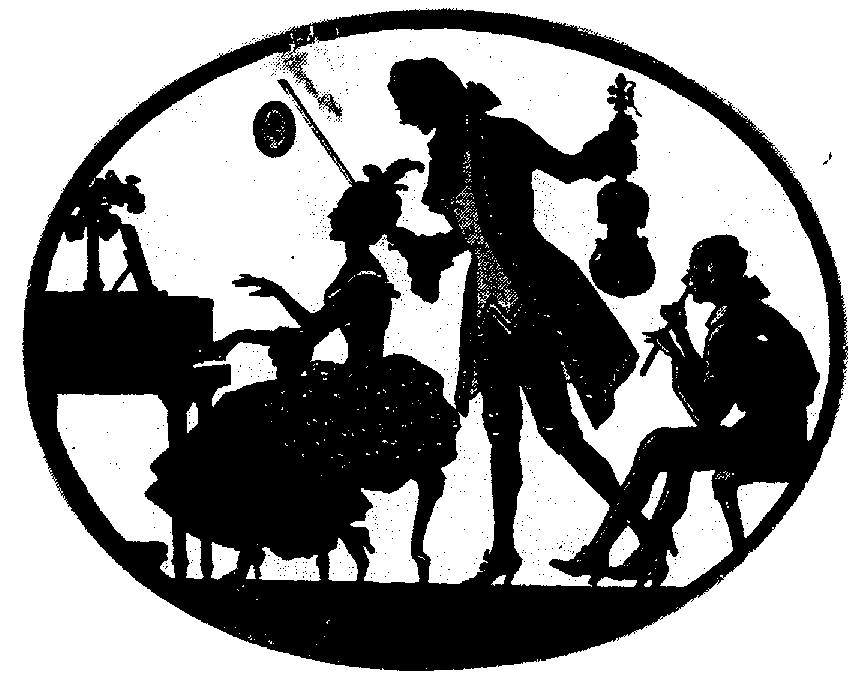 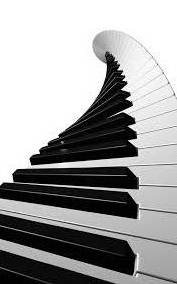 Sok szeretettel várunk mindenkitfebruár 6-án, szerdán 17:00 órakoraz Árpád Fejedelem Általános Iskolában!                                                                                                    (Anikó utcai épület, 13. tanterem)Aki segített a művek megtanulásában: Iván Katalin1, Sánta Albert2Műsorunk:Akik játsszák:1Pál, Kata, PéterKun Alexandra Júlia2szintetizátor12Papp: Veréb trombita     Kis karácsony  Kis kece lányomVillányi Dorkazongoraek13Loránd: Altató   Szőnyi: Hol jártál báránykám?Szőnyi: DalocskaTill Milán1zongora14Loránd: Altató  Kassai: Tekereg a szélTornai Bianka Amarilla1zongora15J.S.Bach: g-moll menüett    J. Haydn: C-dúr szonáta III. tételMajkapar: Keringő   Rakov: PolkaVillányi Kata1zongora26Papp: 3 MiniatűrDomján Botond1zongora37AjándékSuvák Milán Gábor2szintetizátor38Steibelt: Adagio  Bartók: MinuettoMaróti Márk1zongora49A HattyúMóninger Tamás Dominik2szintetizátor510Gurlitt: Mazurka   Diabelli: RondóFülöp Armand1zongora611Folio: Tarantella  NumbRab Zsombor1zongora612J.S.Bach: Induló   Muszorgszkij: KönnycseppBozsits Virág1zongora3